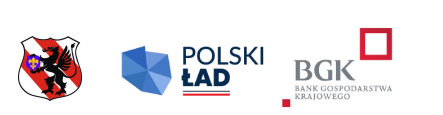 Gmina Wickoul. Słupska 9, 84-352 WICKOSPECYFIKACJA WARUNKÓW ZAMÓWIENIA (SWZ) Budowa sieci wodno-kanalizacyjnej w miejscowości Wicko - II etapPostępowanie jest oznaczone znakiem sprawy: RR.271.23.2023.Postępowanie o udzielenie zamówienia klasycznego o wartości mniejszej niż progi unijne, realizowane w trybie podstawowym art. 275 pkt 1 ustawy Prawo zamówień publicznych. ZATWIERDZAM:…………………………… Wicko, grudzień 2023 r.Rozdział 1. Nazwa oraz adres zamawiającego, numer telefonu, adres poczty elektronicznej oraz strony internetowej prowadzonego postępowania.Gmina Wicko ul. Słupska 9 84-352 Wicko NIP: 841 160 98 18 REGON: 770979772 tel. 59 8611 182 faks: 59 8611 101 adres e-mail : ug@wicko.pl adres elektronicznej skrzynki podawczej : /UGWicko/skrytka Godziny pracy: Poniedziałek: 7.30 – 16.30 Wtorek: 7.30 – 15.30 Środa: 7.30 – 15.30 Czwartek: 7.30 – 15.30 Piątek: 7.30 – 14.30strona internetowa prowadzonego postępowania : www.bip.wicko.plRozdział 2. Tryb udzielenia zamówienia 2.1. Postępowanie prowadzone jest w trybie podstawowym, na podstawie art. 275 pkt 1 ustawy z dnia 11 września 2019 r. Prawo zamówień publicznych (tj.: Dz. U. z 2023 r., poz. 1605), zwaną dalej ustawą Pzp. 2.2. Zamawiający nie przewiduje wyboru najkorzystniejszej oferty z możliwością prowadzenia negocjacji. Rozdział 3. Opis przedmiotu zamówienia 3.1. 1. Przedmiotem zamówienia jest wykonanie zadania pn.: Budowa sieci wodno-kanalizacyjnej w miejscowości Wicko - II etapW ramach robót dla ETAPU II wykonane zostaną:·        Sieć wodociągowa (wraz z przepięciem istniejących przyłączy oraz wyłączeniem z eksploatacji i utylizacją istniejącego wodociągu azbestowego) – ok. 400m·        Kanalizacja grawitacyjna – ok. 900m·        sięgacze/przyłącza kanalizacji sanitarnej do działek zabudowanych na terenie miejscowości Wicko – ok. 80 sztuk.3.2. Nazwy i Kody CPV:45000000-7 – Roboty budowlane45111200-0 – Roboty w zakresie przygotowania terenu pod budowę i roboty ziemne45231300-8 – Roboty budowlane w zakresie budowy rurociągów do odprowadzania ścieków3.3. Rozwiązania równoważnea) Jeżeli załączona dokumentacja wskazywałaby w odniesieniu do niektórych materiałów lub urządzeń znaki towarowe, patenty lub pochodzenie, źródła lub szczególnego procesu, który charakteryzuje produkty lub usługi dostarczane przez konkretnego wykonawcę - Zamawiający, zgodnie z art. 99 ust. 5 ustawy Pzp, dopuszcza oferowanie materiałów lub urządzeń równoważnych. Materiały lub urządzenia pochodzące od konkretnych producentów określają minimalne parametry techniczne, eksploatacyjne, użytkowe, jakościowe i funkcjonalne jakim muszą odpowiadać materiały lub urządzenia oferowane przez wykonawcę, aby zostały spełnione wymagania stawiane przez Zamawiającego.
b) Pod pojęciem „minimalne parametry techniczne, eksploatacyjne, użytkowe, jakościowe 
i funkcjonalne” Zamawiający rozumie wymagania dotyczące materiałów lub urządzeń zawarte 
w ogólnie dostępnych źródłach, katalogach, stronach internetowych producentów. Operowanie przykładowymi nazwami producenta ma jedynie na celu doprecyzowanie poziomu oczekiwań Zamawiającego w stosunku do określonego rozwiązania. Posługiwanie się nazwami producentów/produktów ma wyłącznie charakter przykładowy. Zamawiający, wskazując oznaczenie konkretnego producenta (dostawcy) lub konkretny produkt przy opisie przedmiotu zamówienia, dopuszcza jednocześnie produkty równoważne o parametrach technicznych, eksploatacyjnych, użytkowych, jakościowych i funkcjonalnych co najmniej na poziomie parametrów wskazanego produktu, uznając tym samym każdy produkt o wskazanych lub lepszych parametrach. Oznacza że wskazaniom tym towarzyszą wyrazy „lub równoważny”.
c) Zgodnie z art. 101 ust. 4 ustawy Prawo zamówień publicznych (Pzp) w sytuacji gdyby w dokumentach opisującym przedmiot zamówienia, zawarto odniesienie do norm, europejskich ocen technicznych, aprobat, specyfikacji technicznych i systemów referencji technicznych, o których mowa w art. 101 ust. 1 pkt 2 oraz ust. 3 ustawy Pzp a takim odniesieniom nie towarzyszyło wyrażenie „lub równoważne”, to Zamawiający dopuszcza rozwiązania równoważne opisywanym w każdej takiej normie, europejskiej ocenie technicznej, aprobacie, specyfikacji technicznej, systemowi referencji technicznych. W związku z powyższym należy przyjąć, że każdej: normie, europejskiej ocenie technicznej, aprobacie, specyfikacji technicznej, występujących w opisie przedmiotu zamówienia towarzyszą wyrazy „lub równoważne".
d) Na każde żądanie Zamawiającego, w tym przed rozpoczęciem stosowania materiałów i urządzeń
przewidzianych do zastosowania przy realizacji niniejszego zamówienia, Wykonawca dostarczy
Zamawiającemu dokumenty potwierdzające ich dopuszczenie do obrotu i stosowania w budownictwie.
e) Kryteria stosowane w celu oceny równoważności Wykonawca, który powoła się na rozwiązania równoważne z opisanymi przez Zamawiającego, jest zobowiązany wykazać, że zaproponowane przez niego materiały i/lub urządzenia spełniają (są równoważne) wymagania określone przez Zamawiającego. W takim przypadku Wykonawca zobowiązany jest podać w
ofercie nazwy (typy, rodzaje) i producentów przyjętych do wyceny i zastosowania przy realizacji zamówienia oferowanych produktów i/lub systemów oraz przedłożyć odpowiednie dokumenty (w języku polskim) opisujące parametry techniczne oraz producenta, wymagane przepisami certyfikaty i inne dokumenty, pozwalające jednoznacznie stwierdzić, że są one rzeczywiście równoważne. Równoważność pod względem parametrów technicznych, użytkowych oraz eksploatacyjnych ma w szczególności zapewnić uzyskanie parametrów technicznych nie gorszych od założonych w niniejszej SWZ. Zastosowane materiały i urządzenia winny być dopuszczone do obrotu i stosowania w budownictwie w rozumieniu ustawy z dnia 7 lipca 1994r. Prawo budowlane.
f) W przypadku niewskazania przez Wykonawcę w ofercie rozwiązania równoważnego Zamawiający uzna, iż Wykonawca będzie realizował przedmiot zamówienia zgodnie z rozwiązaniami wskazanymi w SWZ i jej załącznikach.3.4. Zamawiający w oparciu o art. 95 ust. 1 ustawy Pzp wymaga, aby przez cały okres realizacji robót Wykonawca zatrudniał na umowę o pracę wszystkich pracowników fizycznych bezpośrednio związanych z wykonywaniem robót budowlanych stanowiących przedmiot niniejszego zamówienia. Ilość pracowników niezbędnych do wykonania przedmiotu zamówienia określa wykonawca uwzględniając termin wykonania oraz złożoność dokumentacji technicznej. Wykonawca na każdym etapie realizacji umowy jest uprawniony do wprowadzenia dodatkowych pracowników lub wymiany tych zgłoszonych przed podpisaniem umowy. Do pracowników podwykonawców zapisy o pracownikach zatrudnionych na umowę o pracę do realizacji przedmiotu zamówienia stosuje się odpowiednio. Sposób kontroli  i weryfikacji zatrudnienia uregulowano w projekcie umowy. 3.5. Zamawiający nie dokonuje podziału zamówienia na części z następujących względów: 1) Przedmiotowe zamówienie pod względem wartościowo - ilościowym jest zamówieniem, które kierowane jest głównie do małych i średnich przedsiębiorstw. Podział takiego zamówienia na mniejsze części byłby niecelowy – spowodowałoby to zwiększenie oferowanych cen. 2) Przedmiotowe zamówienie obejmuje prace powiązane ze sobą funkcjonalnie. Rozdzielenie prac groziłoby niemożliwymi do wyeliminowania problemami organizacyjnymi związanymi z odpowiedzialnością za prace wykonywane przez poszczególnych Wykonawców. 3) Zamówienie obejmuje prace powiązane ze sobą funkcjonalnie i przy wykonywaniu ich przez różnych Wykonawców, opóźnienie jednego z Wykonawców mogłoby spowodować nieterminowe zakończenie realizacji zadania również przez pozostałych Wykonawców (Wykonawcy z przyczyn niezależnych od siebie nie mogliby zakończyć realizacji zadania w terminie). 4) Podział zamówienia powodowałby ryzyko, w którym unieważnienie jednej z części mogłoby wpłynąć na nieterminowe zakończenie realizacji całości zadania. Rozdział 4. Termin wykonania zamówienia. 4.1. Wykonawca obowiązany jest wykonać przedmiot zamówienia określony w rozdziale 3 SWZ w terminie: 12 miesięcy od dnia podpisania umowy Rozdział 5. Informacja o podstawach wykluczenia oraz warunkach udziału w postępowaniu o udzielenie zamówienia Podstawy wykluczenia 5.1. Wykluczeniu z postępowania o udzielenie zamówienia podlega Wykonawca, w stosunku, do którego zachodzi którakolwiek z okoliczności, o których mowa w art. 108 ust. 1 ustawy Pzp oraz art. 109 ust. 1 pkt 4 ustawy Pzp. 5.1.1. Z postępowania o udzielenie zamówienia zgodnie z treścią art. 108 ust. 1 ustawy Pzp Zamawiający wykluczy wykonawcę: 1) będącego osobą fizyczną, którego prawomocnie skazano za przestępstwo: a) udziału w zorganizowanej grupie przestępczej albo związku mającym na celu popełnienie przestępstwa lub przestępstwa skarbowego, o którym mowa w art. 258 Kodeksu karnego, b) handlu ludźmi, o którym mowa w art. 189a Kodeksu karnego, c) o którym mowa w art. 228–230a, art. 250a Kodeksu karnego lub w art. 46 lub art. 48 ustawy z dnia 25 czerwca 2010 r. o sporcie, d) finansowania przestępstwa o charakterze terrorystycznym, o którym mowa w art. 165a Kodeksu karnego, lub przestępstwo udaremniania lub utrudniania stwierdzenia przestępnego pochodzenia pieniędzy lub ukrywania ich pochodzenia, o którym mowa w art. 299 Kodeksu karnego, e) o charakterze terrorystycznym, o którym mowa w art. 115 § 20 Kodeksu karnego, lub mające na celu popełnienie tego przestępstwa, f) powierzenia wykonywania pracy małoletniemu cudzoziemcowi, o którym mowa w art. 9 ust. 2 ustawy z dnia 15 czerwca 2012 r. o skutkach powierzania wykonywania pracy cudzoziemcom przebywającym wbrew przepisom na terytorium Rzeczypospolitej Polskiej (Dz. U. poz. 769), g) przeciwko obrotowi gospodarczemu, o których mowa w art. 296–307 Kodeksu karnego, przestępstwo oszustwa, o którym mowa w art. 286 Kodeksu karnego, przestępstwo przeciwko wiarygodności dokumentów, o których mowa w art. 270–277d Kodeksu karnego, lub przestępstwo skarbowe, h) o którym mowa w art. 9 ust. 1 i 3 lub art. 10 ustawy z dnia 15 czerwca 2012 r. o skutkach powierzania wykonywania pracy cudzoziemcom przebywającym wbrew przepisom na terytorium Rzeczypospolitej Polskiej – lub za odpowiedni czyn zabroniony określony w przepisach prawa obcego; 2) jeżeli urzędującego członka jego organu zarządzającego lub nadzorczego, wspólnika spółki w spółce jawnej lub partnerskiej albo komplementariusza w spółce komandytowej lub komandytowo-akcyjnej lub prokurenta prawomocnie skazano za przestępstwo, o którym mowa w pkt 1; 3) wobec którego wydano prawomocny wyrok sądu lub ostateczną decyzję administracyjną o zaleganiu z uiszczeniem podatków, opłat lub składek na ubezpieczenie społeczne lub zdrowotne, chyba że wykonawca odpowiednio przed upływem terminu składania ofert dokonał RRci należnych podatków, opłat lub składek na ubezpieczenie społeczne lub zdrowotne wraz z odsetkami lub grzywnami lub zawarł wiążące porozumienie w sprawie spłaty tych należności; 4) wobec którego prawomocnie orzeczono zakaz ubiegania się o zamówienia publiczne; 5) jeżeli Zamawiający może stwierdzić, na podstawie wiarygodnych przesłanek, że wykonawca zawarł z innymi wykonawcami porozumienie mające na celu zakłócenie konkurencji, w szczególności jeżeli należąc do tej samej grupy kapitałowej w rozumieniu ustawy z dnia 16 lutego 2007 r. o ochronie konkurencji i konsumentów złożyli odrębne oferty, oferty częściowe, chyba że wykażą, że przygotowali te oferty niezależnie od siebie; 6) jeżeli, w przypadkach, o których mowa w art. 85 ust. 1 Pzp, doszło do zakłócenia konkurencji wynikającego z wcześniejszego zaangażowania tego wykonawcy lub podmiotu, który należy z wykonawcą do tej samej grupy kapitałowej w rozumieniu ustawy z dnia 16 lutego 2007 r. o ochronie konkurencji i konsumentów, chyba że spowodowane tym zakłócenie konkurencji może być wyeliminowane w inny sposób niż przez wykluczenie wykonawcy z udziału w postępowaniu o udzielenie zamówienia. 5.1.2. Z postępowania o udzielenie zamówienia zgodnie z treścią art. 109 ust. 1 pkt 4 ustawy Pzp Zamawiający wykluczy wykonawcę: 1) w stosunku do którego otwarto likwidację, ogłoszono upadłość, którego aktywami zarządza likwidator lub sąd, zawarł układ z wierzycielami, którego działalność gospodarcza jest zawieszona albo znajduje się on w innej tego rodzaju sytuacji wynikającej z podobnej procedury przewidzianej w przepisach miejsca wszczęcia tej procedury. 5.1.3. Z postępowania o udzielenie zamówienia na podstawie art. 7 ust. 1 ustawy z dnia 13 kwietnia 2022 r. o szczególnych rozwiązaniach w zakresie przeciwdziałania wspieraniu agresji na Ukrainę oraz służących ochronie bezpieczeństwa narodowego, Zamawiający wykluczy: wykonawcę oraz uczestnika konkursu wymienionego w wykazach określonych w rozporządzeniu 765/2006 i rozporządzeniu 269/2014 albo wpisanego na listę na podstawie decyzji w sprawie wpisu na listę rozstrzygającej o zastosowaniu środka, o którym mowa w art. 1 pkt 3 ustawy;wykonawcę oraz uczestnika konkursu, którego beneficjentem rzeczywistym w rozumieniu ustawy z dnia 1 marca 2018 r. o przeciwdziałaniu praniu pieniędzy oraz finansowaniu terroryzmu (Dz. U. z 2022 r. poz. 593 i 655) jest osoba wymieniona w wykazach określonych w rozporządzeniu 765/2006 i rozporządzeniu 269/2014 albo wpisana na listę lub będąca takim beneficjentem rzeczywistym od dnia 24 lutego 2022 r., o ile została wpisana na listę na podstawie decyzji w sprawie wpisu na listę rozstrzygającej o zastosowaniu środka, o którym mowa w art. 1 pkt 3 ustawy;wykonawcę oraz uczestnika konkursu, którego jednostką dominującą w rozumieniu art. 3 ust. 1 pkt 37 ustawy z dnia 29 września 1994 r. o rachunkowości (Dz. U. z 2021 r. poz. 217, 2105 i 2106), jest podmiot wymieniony w wykazach określonych w rozporządzeniu 765/2006 i rozporządzeniu 269/2014 albo wpisany na listę lub będący taką jednostką dominującą od dnia 24 lutego 2022 r., o ile został wpisany na listę na podstawie decyzji w sprawie wpisu na listę rozstrzygającej o zastosowaniu środka, o którym mowa w art. 1 pkt 3 ustawy.5.2. Wykluczenie Wykonawcy następuje zgodnie z art. 111 ustawy Pzp. Wykonawca może zostać wykluczony przez Zamawiającego na każdym etapie postępowania o udzielenie zamówienia. 5.3. Wykonawca nie podlega wykluczaniu w okolicznościach określonych w art. 108 ust. 1 pkt 1, 2 i 5 lub art. 109 ust. 1 pkt 2-5 i 7-10 ustawy Pzp, jeżeli udowodni zamawiającemu, że spełnił łącznie następujące przesłanki: 1) naprawił lub zobowiązał się do naprawienia szkody wyrządzonej przestępstwem, wykroczeniem lub swoim nieprawidłowym postępowaniem, w tym poprzez zadośćuczynienie pieniężne; 2) wyczerpująco wyjaśnił fakty i okoliczności związane z przestępstwem, wykroczeniem lub swoim nieprawidłowym postępowaniem oraz spowodowanymi przez nie szkodami, aktywnie współpracując odpowiednio z właściwymi organami, w tym organami ścigania, lub zamawiającym; 3) podjął konkretne środki techniczne, organizacyjne i kadrowe, odpowiednie dla zapobiegania dalszym przestępstwom, wykroczeniom lub nieprawidłowemu postępowaniu, w szczególności: a) zerwał wszelkie powiązania z osobami lub podmiotami odpowiedzialnymi za nieprawidłowe postępowanie wykonawcy, b) zreorganizował personel, c) wdrożył system sprawozdawczości i kontroli, d) utworzył struktury audytu wewnętrznego do monitorowania przestrzegania przepisów, wewnętrznych regulacji lub standardów, e) wprowadził wewnętrzne regulacje dotyczące odpowiedzialności i odszkodowań za nieprzestrzeganie przepisów, wewnętrznych regulacji lub standardów. 5.4. Zamawiający oceni, czy podjęte przez wykonawcę czynności, o których mowa w pkt 5.3. SWZ, są wystarczające do wykazania jego rzetelności, uwzględniając wagę i szczególne okoliczności czynu wykonawcy. Jeżeli podjęte przez wykonawcę czynności, o których mowa w pkt 5.3. SWZ nie są wystarczające do wykazania jego rzetelności, zamawiający wyklucza wykonawcę. 5.5. Warunki nie podlegania wykluczeniu muszą również spełniać podmioty, na których zasoby powołuje się Wykonawca, a także podwykonawcy będący podmiotami udostępniającymi zasoby, którym Wykonawca zamierza powierzyć wykonanie części zamówienia. 5.6. O udzielenie zamówienia mogą ubiegać się wykonawcy, którzy spełniają warunki udziału w postępowaniu dotyczące: 1) zdolności do występowania w obrocie gospodarczym; Zamawiający nie precyzuje w tym zakresie żadnych wymagań, których spełnianie Wykonawca zobowiązany jest wykazać w sposób szczególny. 2) uprawnień do prowadzenia określonej działalności gospodarczej lub zawodowej, o ile wynika to z odrębnych przepisów; Zamawiający nie precyzuje w tym zakresie żadnych wymagań, których spełnianie Wykonawca zobowiązany jest wykazać w sposób szczególny. 3) sytuacji ekonomicznej lub finansowej Zamawiający nie precyzuje w tym zakresie żadnych wymagań, których spełnianie Wykonawca zobowiązany jest wykazać w sposób szczególny. 4) zdolności technicznej lub zawodowej - Zamawiający wymaga, aby Wykonawcy w zakresie:a) wykonanych robót:nie wcześniej niż w okresie ostatnich 5 lat przed upływem terminu składania ofert, a jeżeli okres prowadzenia działalności jest krótszy - w tym okresie wykonali należycie: robotę budowlaną polegającą na budowie stacji uzdatniania wody, budowie/rozbudowie/przebudowie sieci wodociągowej lub kanalizacyjnej, budynku hydroforni lub innego budynku użyteczności publicznej, a wartość wykonanych robót wynosi minimum  100 000,00 zł brutto. Należy załączyć dowody określające, czy roboty te zostały wykonane należycie ( referencje lub protokół odbioru),b) wykazu osób, które będą uczestniczyć w wykonywaniu zamówienia publicznego:należy przedstawić wykaz osób, skierowanych przez Wykonawcę do realizacji zamówienia publicznego, w szczególności odpowiedzialnych za świadczenie usług, kontrolę jakości lub kierowanie robotami budowlanymi, wraz z informacja na temat ich kwalifikacji zawodowych, uprawnień, doświadczenia i wykształcenia niezbędnych do wykonywania zamówienia publicznego, a także zakresu wykonywanych przez nie czynności oraz informacją o podstawie do dysponowania tymi osobami:  - Zamawiający uzna warunek za spełniony, jeżeli Wykonawca wykaże, że dysponuje n/w osobami:Kierownikiem budowy posiadającym uprawnienia budowlane do kierowania budowami w specjalności kanalizacyjnej oraz posiadający doświadczenie zawodowe, jako kierownik budowy/robót na min. jednej inwestycji zakończonej i oddanej do użytkowania polegającej na budowie,  przebudowie lub remoncie sieci kanalizacyjnej.Do wykazu osób należy dołączyć oświadczenie wykonawcy, że zaproponowane osoby posiadają wymagane uprawnienia i przynależą do właściwej izby samorządu zawodowego, jeżeli taki wymóg na te osoby nakłada Prawo budowlane. 5.7. Oceniając zdolność techniczną lub zawodową, Zamawiający może na każdym etapie postępowania, uznać, że wykonawca nie posiada wymaganych zdolności, jeżeli posiadanie przez wykonawcę sprzecznych interesów, w szczególności zaangażowanie zasobów technicznych lub zawodowych wykonawcy w inne przedsięwzięcia gospodarcze wykonawcy może mieć negatywny wpływ na realizację zamówienia. 5.8. W odniesieniu do warunków dotyczących wykształcenia, kwalifikacji zawodowych lub doświadczenia wykonawcy wspólnie ubiegający się o udzielenie zamówienia mogą polegać na zdolnościach tych z wykonawców, którzy wykonają roboty budowlane lub usługi, do realizacji których te zdolności są wymagane. 5.9. W przypadku, o którym mowa w pkt 5.8. SWZ, wykonawcy wspólnie ubiegający się o udzielenie zamówienia dołączają odpowiednio do oferty oświadczenie stanowiące załącznik nr 6 do SWZ, 
z którego wynika, które roboty budowlane, dostawy lub usługi wykonają poszczególni wykonawcy. 5.10. Wykonawca zgodnie z art. 118 ust.1 ustawy Pzp może w celu potwierdzenia spełniania warunków udziału w postępowaniu, w stosownych sytuacjach oraz w odniesieniu do konkretnego zamówienia polegać na zdolnościach technicznych lub zawodowych lub sytuacji finansowej lub ekonomicznej podmiotów udostępniających zasoby, niezależnie od charakteru prawnego łączących go z nim stosunków prawnych. 5.11. W odniesieniu do warunków dotyczących wykształcenia, kwalifikacji zawodowych lub doświadczenia wykonawcy mogą polegać na zdolnościach podmiotów udostępniających zasoby, jeśli podmioty te wykonają roboty budowlane lub usługi, do realizacji których te zdolności są wymagane. 5.12. Wykonawca, który polega na zdolnościach lub sytuacji podmiotów udostępniających zasoby, składa wraz z ofertą zobowiązanie podmiotu udostępniającego zasoby do oddania mu do dyspozycji niezbędnych zasobów na potrzeby realizacji zamówienia lub inny podmiotowy środek dowodowy potwierdzający, że wykonawca realizując zamówienia będzie dysponował niezbędnymi zasobami tych podmiotów, stanowiący Załącznik 7 do SWZ. 5.13. Zobowiązanie podmiotu udostępniającego zasoby, o którym mowa w pkt 5.12. SWZ, potwierdza, że stosunek łączący wykonawcę z podmiotami udostępniającymi zasoby gwarantuje rzeczywisty dostęp do tych zasobów oraz określa w szczególności: 1) zakres dostępnych wykonawcy zasobów podmiotu udostępniającego zasoby; 2) sposób i okres udostępniania wykonawcy i wykorzystania przez niego zasobów podmiotu udostępniającego te zasoby przy wykonywaniu zamówienia; 3) czy i w jakim zakresie podmiot udostępniający zasoby, na zdolnościach którego wykonawca polega w odniesieniu do warunków udziału w postępowaniu dotyczących wykształcenia, kwalifikacji zawodowych lub doświadczenia, zrealizuje roboty budowlane lub usługi, których wskazane zdolności dotyczące. 5.14. Zamawiający ocenia, czy udostępniane wykonawcy przez podmioty udostępniające zasoby zdolności techniczne lub zawodowe, pozwalają na wykazanie przez wykonawcę spełniania warunków udziału w postępowaniu, a także bada, czy nie zachodzą wobec tego podmiotu podstawy wykluczenia, które zostały przewidziane względem wykonawcy. 5.15. Jeżeli zdolności techniczne lub zawodowe podmiotu udostępniającego zasoby nie potwierdzają spełniania przez wykonawcę warunków udziału w postępowaniu lub zachodzą wobec tego podmiotu podstawy wykluczenia, zamawiający żąda, aby wykonawca w terminie określonym przez zamawiającego zastąpił ten podmiot innym podmiotem lub podmiotami albo wykazał, że samodzielnie spełnia warunki udziału w postępowaniu. 5.16. Wykonawca nie może, po upływie terminu składania ofert, powoływać się na zdolności lub sytuację podmiotów udostępniających zasoby, jeżeli na etapie składania ofert nie polegał on w danym zakresie na zdolnościach lub sytuacji podmiotów udostępniających zasoby. Rozdział 6. Oświadczenia wstępne i podmiotowe środki dowodowe. 6.1. Wykonawca zobowiązany jest złożyć wraz z ofertą: a) Oświadczenie o spełnieniu warunków udziału w postępowaniu zgodnie ze wzorem stanowiącym załącznik nr 2 do SWZ; b) Oświadczenie o niepodleganiu wykluczeniu zgodnie ze wzorem stanowiącym załącznik nr 3 do SWZ;6.2. Oświadczenia, o których mowa w pkt 6.1. stanowią dowód wstępnie potwierdzający brak podstaw wykluczenia, spełnianie warunków udziału w postępowaniu, odpowiednio na dzień składania ofert, tymczasowo zastępujący wymagane przez Zamawiającego podmiotowe środki dowodowe. 6.3. Wykonawca, w przypadku polegania na zdolnościach lub sytuacji podmiotów udostępniających zasoby, przedstawia, wraz z oświadczeniami, o których mowa w pkt 6.1. SWZ, także oświadczenie podmiotu udostępniającego zasoby, potwierdzające brak podstaw wykluczenia tego podmiotu oraz odpowiednio spełnianie warunków udziału w postępowaniu, w zakresie, w jakim wykonawca powołuje się na jego zasoby – Załącznik nr 8 do SWZ. 6.4. Dokumenty, jakie składa Wykonawca na wezwanie Zamawiającego (podmiotowe środki dowodowe) Zamawiający wzywa wykonawcę, którego oferta została najwyżej oceniona, do złożenia w wyznaczonym, nie krótszym niż 5 dni od dnia wezwania, podmiotowych środków dowodowych: 6.4.1 Podmiotowe środki dowodowe na potwierdzenie braku podstaw wykluczenia: 6.4.1.1. odpisu lub informacji z Krajowego Rejestru Sądowego lub Centralnej Ewidencji i Informacji o Działalności Gospodarczej, w zakresie art. 109 ust. 1 pkt 4 ustawy, sporządzonych nie wcześniej niż 3 miesiące przed jej złożeniem, jeżeli odrębne przepisy wymagają wpisu do rejestru lub ewidencji,6.4.1.2. oświadczenia wykonawcy o aktualności informacji zawartych w oświadczeniu, o którym mowa w art. 125 ust. 1 ustawy Pzp w zakresie podstaw wykluczenia z postępowania wskazanych przez zamawiającego, o których mowa w art. 108 ust.1 ustawy Pzp. UWAGA: W przypadku wspólnego ubiegania się o zamówienie przez wykonawców, powyższe dokumenty i oświadczenie, o których mowa w pkt 6.4.1.1. i 6.4.1.2. SWZ składa każdy z wykonawców wspólnie ubiegających się o udzielenie zamówienia. Zamawiający żąda od wykonawcy, który polega na zdolnościach lub sytuacji innych podmiotów na zasadach określonych w art. 118 Pzp, przedstawienia w odniesieniu do tych podmiotów oświadczeń i dokumentów wymienionych w pkt 6.4.1.1. i 6.4.1.2. SWZ. Jeżeli wykonawca ma siedzibę lub miejsce zamieszkania poza granicami Rzeczypospolitej Polskiej, zamiast: - odpisu lub informacji z Krajowego Rejestru Sądowego lub z Centralnej Ewidencji i Informacji o Działalności Gospodarczej, o której mowa w pkt 6.4.1.1., składa dokument lub dokumenty wystawione w kraju, w którym wykonawca ma siedzibę lub miejsce zamieszkania, potwierdzające, że nie otwarto jego likwidacji, nie ogłoszono upadłości, jego aktywami nie zarządza likwidator lub sąd, nie zawarł układu z wierzycielami, jego działalność gospodarcza nie jest zawieszona ani nie znajduje się on w innej tego rodzaju sytuacji wynikającej z podobnej procedury przewidzianej w przepisach miejsca wszczęcia tej procedury; Dokumenty, o których mowa powyżej powinny być wystawione nie wcześniej niż 3 miesiące przed ich złożeniem. Jeżeli w kraju, w którym wykonawca ma siedzibę lub miejsce zamieszkania, nie wydaje się dokumentów, o których mowa powyżej, zastępuje się je dokumentem zawierającym odpowiednio oświadczenie wykonawcy, ze wskazaniem osoby albo osób uprawnionych do jego reprezentacji, lub oświadczenie osoby, której dokument miał dotyczyć, złożone pod przysięgą, lub, jeżeli w kraju, w którym wykonawca ma siedzibę lub miejsce zamieszkania nie ma przepisów o oświadczeniu pod przysięgą, złożone przed organem sądowym lub administracyjnym, notariuszem, organem samorządu zawodowego lub gospodarczego, właściwym ze względu na siedzibę lub miejsce zamieszkania wykonawcy. 6.4.2. Podmiotowe środki dowodowe potwierdzające spełnianie warunków udziału: 6.4.2.1. wykaz robót budowlanych wykonanych nie wcześniej niż w okresie ostatnich 5 lat, a jeżeli okres prowadzenia działalności jest krótszy – w tym okresie, wraz z podaniem ich rodzaju, wartości, daty i miejsca wykonania oraz podmiotów, na rzecz których roboty te zostały wykonane, oraz załączeniem dowodów określających, czy te roboty budowlane zostały wykonane należycie, przy czym dowodami, o których mowa, są referencje bądź inne dokumenty sporządzone przez podmiot, na rzecz którego roboty budowlane zostały wykonywane, a jeżeli wykonawca z przyczyn niezależnych od niego nie jest w stanie uzyskać tych dokumentów – inne odpowiednie dokumenty – wzór wykazu stanowi załącznik nr 4 do SWZ, 6.4.2.2. wykazu osób, skierowanych przez Wykonawcę do realizacji zamówienia publicznego, w szczególności odpowiedzialnych za świadczenie usług, kontrolę jakości lub kierowanie robotami budowlanymi, wraz z informacjami na temat ich kwalifikacji zawodowych, uprawnień, doświadczenia i wykształcenia niezbędnych do wykonania zamówienia publicznego, a także zakresu wykonywanych przez nie czynności oraz informacją o podstawie do dysponowania tymi osobami – wzór wykazu stanowi załącznik nr 5 do SWZ. UWAGA: W przypadku wspólnego ubiegania się o zamówienie przez wykonawców, podmiotowe środki dowodowe, o których mowa w pkt 6.4.2.1 i 6.4.2.2. składa odpowiednio Wykonawca/Wykonawcy, który/którzy wykazuje/wykazują spełnianie warunku. 6.5. Zamawiający nie wzywa do złożenia podmiotowych środków dowodowych, jeżeli może je uzyskać za pomocą bezpłatnych i ogólnodostępnych baz danych, w szczególności rejestrów publicznych w rozumieniu ustawy z dnia 17 lutego 2005 r. o informatyzacji działalności podmiotów realizujących zadania publiczne, o ile wykonawca wskazał w oświadczeniach, o których mowa w pkt. 6.1. SWZ dane umożliwiające dostęp do tych środków; 6.6. Wykonawca nie jest zobowiązany do złożenia podmiotowych środków dowodowych, które zamawiający posiada, jeżeli wykonawca wskaże te środki oraz potwierdzi ich prawidłowość i aktualność. 6.7. W przypadku wskazania przez wykonawcę dostępności podmiotowych środków dowodowych pod określonymi adresami internetowymi, ogólnodostępnych i bezpłatnych baz danych, zamawiający będzie żądać od wykonawcy przedstawienia tłumaczenia na język polski pobranych samodzielnie przez zamawiającego podmiotowych środków dowodowych lub dokumentów, jeżeli zaistnieje taka potrzeba. 6.8. W zakresie nieuregulowanym ustawą lub niniejszą SWZ do oświadczeń i dokumentów składanych przez Wykonawcę w postępowaniu zastosowanie mają w szczególności przepisy rozporządzenia Ministra Rozwoju Pracy i Technologii z dnia 23 grudnia 2020 r. w sprawie podmiotowych środków dowodowych oraz innych dokumentów lub oświadczeń, jakich może żądać zamawiający od wykonawcy oraz rozporządzenia Prezesa Rady Ministrów z dnia 30 grudnia 2020 r. w sprawie sposobu sporządzania i przekazywania informacji oraz wymagań technicznych dla dokumentów elektronicznych oraz środków komunikacji elektronicznej w postępowaniu o udzielenie zamówienia publicznego lub konkursie. Informacja dla Wykonawców wspólnie ubiegających się o udzielenie zamówienia (spółki cywilne / konsorcja) 6.9. Wykonawcy mogą wspólnie ubiegać się o udzielenie zamówienia. 6.9.1. W przypadku wspólnego ubiegania się o zamówienie przez wykonawców, oświadczenia,                         o których mowa w pkt. 6.1. SWZ składa odrębnie każdy z Wykonawców. Oświadczenia te potwierdzają brak podstaw wykluczenia oraz spełnianie warunków udziału w zakresie, w jakim każdy z wykonawców wykazuje spełnianie warunków udziału w postępowaniu. 6.9.2. Wykonawcy wspólnie ubiegający się o udzielenie zamówienia zobowiązani są złożyć oświadczenie, z którego wynika które roboty budowlane, dostawy lub usługi wykonują poszczególni wykonawcy stanowiące załącznik nr 6 do SWZ (jeżeli dotyczy). 6.9.3. W przypadku o którym mowa w pkt 6.9. SWZ wykonawcy ustanawiają pełnomocnika do reprezentowania ich w postępowaniu o udzielenie zamówienia albo do reprezentowania w postępowaniu i zawarcia umowy w sprawie zamówienia publicznego. 6.9.4. W przypadku, gdy wykonawcę reprezentuje pełnomocnik wraz z ofertą winno być złożone pełnomocnictwo dla tej osoby określające jego zakres. Pełnomocnictwo winno być podpisane przez osoby uprawnione do reprezentowania Wykonawcy. 6.9.5. Pełnomocnictwo do złożenia oferty musi być złożone w oryginale w takiej samej formie, jak składana oferta (tj. w formie elektronicznej, przy użyciu kwalifikowanego podpisu elektronicznego lub postaci elektronicznej opatrzonej podpisem zaufanym lub podpisem osobistym). Jeżeli dokument został wystawiony przez upoważniony podmiot jak dokument w postaci papierowej, przekazuje się cyfrowe odwzorowanie tego dokumentu opatrzonego kwalifikowanym podpisem elektronicznym, podpisem zaufanym lub podpisem osobistym poświadczające zgodność cyfrowego odwzorowania z dokumentem w postaci papierowej. Poświadczenia zgodności cyfrowego odwzorowania z dokumentem w postaci papierowej może dokonać notariusz lub mocodawca. 6.9.6. Jeżeli zostanie wybrana oferta wykonawców wspólnie ubiegających się o udzielenie zamówienia, zamawiający będzie żądać przed zawarciem umowy w sprawie zamówienia publicznego kopii umowy regulującej współpracę tych wykonawców. Rozdział 7. Informacje o środkach komunikacji elektronicznej, przy użyciu których zamawiający będzie kontaktował się z wykonawcami oraz informacje o wymaganiach technicznych i organizacyjnych sporządzania, wysyłania i odbierania korespondencji elektronicznej. 7.1. W postępowaniu o udzielenie zamówienia komunikacja między Zamawiającym a Wykonawcami odbywa się przy użyciu platformy zakupowej, która dostępna jest pod adresem: www.platformazakupowa.pl, ePUAPu, dostępnego pod adresem: https://epuap.gov.pl/wps/portal oraz poczty elektronicznej. 7.2. Zamawiający wyznacza następującą osobę do kontaktu z Wykonawcami: Pani Klaudia Walkusz, grunty@wicko.pl, 59 8611 182 wew. 129Pan Patryk Kwidziński, 59 8611 182 wew. 1357.3. Wykonawca zamierzający wziąć udział w postępowaniu o udzielenie zamówienia publicznego, musi posiadać konto na ePUAP. Wykonawca posiadający konto na ePUAP ma dostęp do następujących formularzy: „Formularz do złożenia, zmiany, wycofania oferty lub wniosku” oraz do „Formularza do komunikacji”. 7.4. Wymagania techniczne i organizacyjne wysyłania i odbierania dokumentów elektronicznych, elektronicznych kopii dokumentów i oświadczeń oraz informacji przekazywanych przy ich użyciu opisane zostały w Centrum pomocy na platformie zakupowej oraz Warunkach korzystania z elektronicznej platformy usług administracji publicznej (ePUAP). Minimalne wymagania techniczne umożliwiające korzystanie ze Strony platformazakupowa.pl to przeglądarka internetowa EDGE, Chrome lub FireFox w najnowszej dostępnej wersji, z włączoną obsługą języka Javascript, akceptująca pliki typu „cookies” oraz łącze internetowe o przepustowości co najmniej 256 kbit/s.7.5. Maksymalny rozmiar plików przesyłanych za pośrednictwem dedykowanych formularzy: „Formularz złożenia, zmiany, wycofania oferty lub wniosku” i „Formularza do komunikacji” wynosi 150 MB. 7.6. Za datę przekazania oferty, wniosków, zawiadomień, dokumentów elektronicznych, oświadczeń lub elektronicznych kopii dokumentów lub oświadczeń oraz innych informacji przyjmuje się datę ich przekazania na ePUAP. 7.7. Ofertę należy sporządzić w języku polskim. 7.8. Ofertę składa się, pod rygorem nieważności, w formie elektronicznej lub w postaci elektronicznej opatrzonej podpisem zaufanym lub podpisem osobistym. 7.9. Sposób złożenia oferty, w tym zaszyfrowania oferty opisany został w „Centrum pomocy”, dostępnej na stronie: www.platformazakupowa.pl 7.10. Jeżeli dokumenty elektroniczne, przekazywane przy użyciu środków komunikacji elektronicznej, zawierają informacje stanowiące tajemnicę przedsiębiorstwa w rozumieniu przepisów ustawy z dnia 16 kwietnia 1993 r. o zwalczaniu nieuczciwej konkurencji (Dz. U. z 2020 r. poz. 1913), wykonawca, w celu utrzymania w poufności tych informacji, przekazuje je w wydzielonym i odpowiednio oznaczonym pliku, wraz z jednoczesnym zaznaczeniem polecenia „Załącznik stanowiący tajemnicę przedsiębiorstwa” a następnie wraz z plikami stanowiącymi jawną część należy ten plik zaszyfrować.7.11. Do oferty należy dołączyć oświadczenie o niepodleganiu wykluczeniu, spełnianiu warunków udziału w postępowaniu lub kryteriów selekcji, w zakresie wskazanym w SWZ, w formie elektronicznej lub w postaci elektronicznej opatrzonej podpisem zaufanym lub podpisem osobistym, a następnie zaszyfrować wraz z plikami stanowiącymi ofertę. 7.12. Oferta może być złożona tylko do upływu terminu składania ofert. 7.13. Wykonawca może przed upływem terminu do składania ofert wycofać ofertę za pośrednictwem „Formularza do złożenia, zmiany, wycofania oferty lub wniosku” dostępnego na ePUAP i udostępnionego również na platformie zakupowej. Sposób wycofania oferty został opisany w „Centrum pomocy” dostępnej na platformie.7.14. Wykonawca po upływie terminu do składania ofert nie może skutecznie dokonać zmiany ani wycofać złożonej oferty. Sposób komunikowania się Zamawiającego z Wykonawcami (nie dotyczy składania ofert i wniosków) 7.15. Zamawiający może również komunikować się z Wykonawcami za pomocą poczty elektronicznej, email ug@wicko.pl7.16. Ze względów organizacyjnych korespondencja ze strony Zamawiającego może wychodzić z adresu grunty@wicko.pl7.17. Dokumenty elektroniczne, składane są przez Wykonawcę za pośrednictwem „Formularza do komunikacji” jako załączniki. 7.18. Sposób sporządzenia dokumentów elektronicznych musi być zgody z wymaganiami określonymi w rozporządzeniu Prezesa Rady Ministrów z dnia 30 grudnia 2020 r. w sprawie sposobu sporządzania i przekazywania informacji oraz wymagań technicznych dla dokumentów elektronicznych oraz środków komunikacji elektronicznej w postępowaniu o udzielenie zamówienia publicznego lub konkursie oraz rozporządzeniu Ministra Rozwoju, Pracy i Technologii z dnia 23 grudnia 2020 r. w sprawie podmiotowych środków dowodowych oraz innych dokumentów lub oświadczeń, jakich może żądać zamawiający od wykonawcy.Rozdział 8. Wymagania dotyczące wadium. Zamawiający nie wymaga wniesienia wadium.Rozdział 9. Termin związania ofertą. 9.1.Wykonawca jest związany ofertą od dnia upływu terminu składania ofert, przez 30 dni9.2. W przypadku gdy wybór najkorzystniejszej oferty nie nastąpi przed upływem terminu związania ofertą określonego w pkt. 9.1. Zamawiający przed upływem terminu związania ofertą, zwróci się jednokrotnie do Wykonawców o wyrażenie zgody na przedłużenie tego terminu o wskazany przez niego okres, nie dłuższy niż 30 dni. 9.3. Przedłużenie terminu związania ofertą, o którym mowa w pkt. 9.2., wymaga złożenia przez Wykonawcę pisemnego oświadczenia o wyrażeniu zgody na przedłużenie terminu związania ofertą.9.4 W przypadku, gdy Zamawiający żąda wniesienia wadium, przedłużenie terminu związania ofertą, o którym mowa w pkt. 9.2., następuje wraz z przedłużeniem okresu ważności wadium albo jeżeli nie jest to możliwe, z wniesieniem nowego wadium na przedłużony okres związania ofertą. 9.5. Zamawiający wybiera najkorzystniejszą ofertę w terminie związania ofertą określonym w pkt. 9.19.6. Jeżeli termin związania ofertą upłynął przed wyborem najkorzystniejszej oferty, Zamawiający wzywa Wykonawcę, którego oferta otrzymała najwyższą ocenę, do wyrażenia, w wyznaczonym przez Zamawiającego terminie, pisemnej zgody na wybór jego oferty. 9.7. W przypadku braku zgody, o której mowa w pkt. 9.6. Zamawiający zwraca się o wyrażenie takiej zgody do kolejnego wykonawcy, którego oferta została najwyżej oceniona, chyba że zachodzą przesłanki do unieważnienia postępowania. 9.8. Zamawiający odrzuci ofertę jeżeli wykonawca nie wyrazi pisemnej zgody na wybór jego oferty po upływie terminu związania ofertą. Rozdział 10. Opis sposobu przygotowywania ofert. 10.1. Wykonawca może złożyć tylko jedną ofertę. 10.2. Treść oferty musi odpowiadać treści SWZ. 10.3. Ofertę składa się na Formularzu Ofertowym – stanowiącym załącznik nr 1 do SWZ. Wraz z ofertą Wykonawca jest zobowiązany złożyć: 1) oświadczenia, o których mowa w pkt. 6.1. SWZ; 2) oświadczenie podmiotu udostępniającego zasoby (jeśli dotyczy) 3) zobowiązanie podmiotu udostępniającego zasoby, jeżeli Wykonawca polega na zdolnościach lub sytuacji podmiotów udostępniających zasoby, o których mowa w pkt 5.12. SWZ (jeżeli dotyczy); 4) oświadczenie Wykonawców wspólnie ubiegających się o udzielenie zamówienia, o którym mowa w pkt 6.9.2. SWZ (jeżeli dotyczy); 5) dokumenty, z których wynika prawo do podpisania oferty; odpowiednie pełnomocnictwa (jeżeli dotyczy). 6) dowody równoważności, jeżeli wykonawca zaoferował rozwiązania równoważne w stosunku do określonych w opisie przedmiotu zamówienia (jeżeli dotyczy). 7) uzasadnienie zastrzeżenia tajemnicy przedsiębiorstwa (jeżeli dotyczy). W sytuacji, gdy oferta lub inne dokumenty składane w toku postępowania będą tajemnicę przedsiębiorstwa, Wykonawca wraz z przekazaniem takich informacji, zastrzega, że nie mogą być one udostępniane oraz wskazuje, że zastrzeżone informacje stanowią tajemnicę przedsiębiorstwa w rozumieniu Ustawy z 16 kwietnia 1993 r. o zwalczaniu konkurencyjności. Wykonawca nie może zastrzec informacji o których mowa w art. 222 ust 5 ustawy Pzp. 10.4. Oferta powinna być podpisana przez osobę upoważnioną do reprezentowania Wykonawcy, zgodnie z formą reprezentacji Wykonawcy określoną w rejestrze lub innym dokumencie, właściwym dla danej formy organizacyjnej Wykonawcy albo przez upełnomocnionego przedstawiciela Wykonawcy. W celu potwierdzenia, że osoba działająca w imieniu Wykonawcy jest umocowana do jego reprezentowania, Zamawiający żąda od Wykonawcy odpisu lub informacji z Krajowego Rejestru Sądowego, Centralnej Ewidencji i Informacji o Działalności Gospodarczej lub innego właściwego rejestru. 10.5. Wykonawca nie jest zobowiązany do złożenia dokumentów, o których mowa pkt 10.4. jeżeli Zamawiający może je uzyskać za pomocą bezpłatnych i ogólnodostępnych baz danych, o ile wykonawca wskazał w Formularzu ofertowym dane umożliwiające dostęp do tych dokumentów. 10.6. Jeżeli w imieniu Wykonawcy działa osoba, której umocowanie do jego reprezentowania nie wynika z dokumentów, o których mowa w pkt 10.4. SWZ Zamawiający żąda od wykonawcy pełnomocnictwa lub innego dokumentu potwierdzającego umocowanie do reprezentowania Wykonawcy zgodnie wymaganiami określonymi z pkt 6.9.4. SWZ 10.7. Wymagania określone w pkt 10.4.- 10.6. SWZ stosuje się odpowiednio do osoby działającej w imieniu Wykonawców wspólnie ubiegających się. 10.8. Wymagania określone w pkt 10.4.- 10.6. SWZ stosuje się odpowiednio do osoby działającej w imieniu podmiotu udostępniającego zasoby. 10.9. Oferta oraz pozostałe oświadczenia i dokumenty, dla których Zamawiający określił wzory w formie formularzy zamieszczonych w załącznikach do SWZ, powinny być sporządzone zgodnie z tymi wzorami. 10.10. Ofertę składa się zgodnie z wymaganiami określonymi w pkt 7.10. SWZ. 10.11. Oferta powinna być sporządzona w języku polskim. Każdy dokument składający się na ofertę powinien być czytelny.10.12. Oferta winna być sporządzona zgodnie z wymaganiami określonymi w Rozdziale 7 w „Złożenie oferty”. 10.13. Oferta może być wycofana przed upływem terminu do składania ofert zgodnie z wymaganiami określonymi w pkt 7.15. SWZ. 10.14. Sposób sporządzenia dokumentów elektronicznych musi być zgodny z wymaganiami określonymi w rozporządzeniu Prezesa Rady Ministrów z 30 grudnia 2020 r. w sprawie sposobu sporządzania i przekazywania i informacji oraz wymagań technicznych dla dokumentów elektronicznych oraz środków komunikacji elektronicznej w postępowaniu o udzielenie zamówienia publicznego lub konkursie oraz rozporządzeniu Ministra Rozwoju, Pracy i Technologii z dnia 23 grudnia 2020 r. w sprawie podmiotowych środków dowodowych oraz innych dokumentów lub oświadczeń, jakich może żądać zamawiający od wykonawcy.Rozdział 11. Wyjaśnienia treści SWZ. 11.1. Wykonawca może zwrócić się do Zamawiającego z wnioskiem o wyjaśnienie treści SWZ w sposób wskazany w pkt 7.17.- 7.19. 11.2. Zamawiający jest obowiązany udzielić wyjaśnień niezwłocznie, jednak nie później niż na 2 dni przed upływem terminu składania ofert, pod warunkiem że wniosek o wyjaśnienie treści SWZ wpłynął do Zamawiającego nie później niż na 4 dni przed upływem terminu składania ofert. 11.3. Jeżeli Zamawiający nie udzieli wyjaśnień w terminie, o którym mowa w pkt 11.2. SWZ, przedłuża termin składania ofert o czas niezbędny do zapoznania się wszystkich zainteresowanych wykonawców z wyjaśnieniami niezbędnymi do należytego przygotowania i złożenia ofert. W przypadku gdy wniosek o wyjaśnienie treści SWZ nie wpłynął w terminie, o którym mowa w pkt 11.2. SWZ, zamawiający nie ma obowiązku udzielania wyjaśnień SWZ ani obowiązku przedłużenia terminu składania ofert. 11.4. Przedłużenie terminu składania ofert, o których mowa w pkt. 11.3. SWZ nie wpływa na bieg terminu składania wniosku o wyjaśnienie treści SWZ. 11.5. Treść zapytań wraz z wyjaśnieniami Zamawiający udostępnia, bez ujawnienia źródła zapytania, na stronie internetowej prowadzonego postępowania. 11.6. Zamawiający nie przewiduje zwołania zebrania wszystkich Wykonawców w celu wyjaśnienia treści SWZ. 11.7. W uzasadnionych przypadkach Zamawiający może przed upływem terminu składania ofert zmienić treść SWZ. 11.8. W przypadku gdy zmiana treści SWZ jest istotna dla sporządzenia oferty lub wymaga od Wykonawców dodatkowego czasu na zapoznanie się ze zmianą treści SWZ i przygotowanie ofert, zamawiający przedłuża termin składania ofert o czas niezbędny na ich przygotowanie. 11.9. Zamawiający informuje Wykonawców o przedłużonym terminie składania ofert przez zamieszczenie informacji na stronie internetowej prowadzonego postępowania, na której została odpowiednio udostępniona SWZ. 11.10. Informację o przedłużonym terminie składania ofert Zamawiający zamieszcza w ogłoszeniu o zmianie ogłoszenia. 11.11. Dokonaną zmianę treści SWZ Zamawiający udostępnia na stronie internetowej prowadzonego postępowania. Rozdział 12. Sposób i termin składania ofert oraz termin otwarcia ofert. 12.1. Ofertę należy złożyć za pośrednictwem Formularza do złożenia, zmiany, wycofania oferty dostępnego na ePUAP i udostępnionego również na platformie zakupowej. 12.2. W formularzu oferty Wykonawca zobowiązany jest podać adres skrzynki ePUAP, na którym prowadzona będzie korespondencja związana z postępowaniem. 12.3. Termin składania ofert: 22.12.2023 r. do godz. 10:00. 12.4. Zamawiający najpóźniej przed otwarciem ofert, udostępnia na stronie internetowej prowadzonego postępowania informację o kwocie, jaką zamierza przeznaczyć na sfinansowanie zamówienia. 12.5. Otwarcie ofert nastąpi w dniu: 22.12.2023 r. do godz. 10:30. 12.6. Otwarcie ofert następuje poprzez użycie mechanizmu do odszyfrowania ofert dostępnego po zalogowaniu na platformie zakupowej i następuje poprzez wskazanie pliku do odszyfrowania. 12.7. Niezwłocznie po otwarciu ofert Zamawiający udostępni na stronie internetowej prowadzonego postępowania informacje o: 1) nazwach albo imionach i nazwiskach oraz siedzibach lub miejscach prowadzonej działalności gospodarczej albo miejscach zamieszkania wykonawców, których oferty zostały otwarte; 2) cenach lub kosztach zawartych w ofertach. 12.8. Zamawiający odrzuca ofertę, jeżeli została złożona po terminie składania ofert. 12.9. W przypadku awarii systemu teleinformatycznego, która powoduje brak możliwości otwarcia ofert w terminie wskazanym w pkt. 12.5., otwarcie ofert następuje niezwłocznie po usunięciu awarii. 12.10. Zamawiający informuje o zmianie terminu otwarcia ofert na stronie internetowej prowadzonego postępowania.Rozdział 13. Opis sposobu obliczenia ceny. 13.1. Wynagrodzenie Wykonawcy jest wynagrodzeniem ryczałtowym (w rozumieniu określonym na gruncie art. 632 Kodeksu cywilnego) i zawiera wszystkie koszty niezbędne do prawidłowego wykonania przedmiotu zamówienia wynikające z opisu przedmiotu zamówienia, jak również wszelkie inne koszty, w tym w szczególności: koszt zakupu niezbędnych wyrobów budowlanych, koszty doprowadzenia i zużycia mediów do celów budowy, koszty wszelkich robót przygotowawczych, porządkowych, koszty utrzymania zaplecza budowy, koszty zabezpieczenia i naprawy urządzeń z tytułu awarii, koszty oznakowania, ogrodzenia i zabezpieczenia placu budowy, koszty związane z próbami badań wody, badaniami i odbiorami wykonanych robót potwierdzonymi stosownymi protokołami, koszty utylizacji i wywozu materiałów z rozbiórki. 13.2. Przyjmuje się, że podana w formularzu ofertowym cena ofertowa za realizację przedmiotu zamówienia obejmuje wszystkie koszty związane z realizacją przedmiotu zamówienia. 13.3. Cena oferty powinna być wyrażona w złotych polskich (PLN) z dokładnością do dwóch miejsc po przecinku. 13.4. Przed obliczeniem ceny oferty Wykonawca powinien dokładnie i szczegółowo zapoznać się ze specyfikacją warunków zamówienia wraz z załącznikami. 13.5. Wykonawca uwzględniając wszystkie wymogi, o których mowa w niniejszej SWZ powinien w cenie ofertowej ująć wszelkie koszty związane z wykonaniem przedmiotu zamówienia, niezbędne dla prawidłowego i pełnego wykonania przedmiotu zamówienia z punktu widzenia celu, któremu ma służyć. 13.6. W formularzu ofertowym Wykonawca poda cenę netto oraz brutto: a) dokumentacji projektowej; b) wykonania robót budowlanych zgodnie z zaakceptowaną dokumentacją przez Zamawiającego. 13.7. Do porównania ofert Zamawiający będzie brał pod uwagę cenę brutto (z VAT) za wykonanie całości przedmiotu zamówienia. 13.8. Jeżeli zostanie złożona oferta, której wybór prowadziłby do powstania u Zamawiającego obowiązku podatkowego zgodnie z ustawą z dnia 11 marca 2004 r. o podatku od towarów i usług, dla celów zastosowania kryterium ceny lub kosztu zamawiający doliczy do przedstawionej w tej ofercie ceny kwotę podatku od towarów i usług, którą miałby obowiązek rozliczyć. W takiej sytuacji Wykonawca ma obowiązek: 1) poinformowania zamawiającego, że wybór jego oferty będzie prowadził do powstania u Zamawiającego obowiązku podatkowego; 2) wskazania nazwy (rodzaju) towaru lub usługi, których dostawa lub świadczenie będą prowadziły do powstania obowiązku podatkowego; 3) wskazania wartości towaru lub usługi objętego obowiązkiem podatkowym zamawiającego, bez kwoty podatku; 4) wskazania stawki podatku od towarów i usług, która zgodnie z wiedzą wykonawcy, będzie miała zastosowanie. Brak złożenia ww. informacji będzie postrzegany jako brak powstania obowiązku podatkowego u Zamawiającego. Rozdział 14. Opis kryteriów oceny ofert wraz z podaniem wag tych kryteriów i sposobu oceny ofert14.1. Przy dokonywaniu wyboru najkorzystniejszej oferty Zamawiający stosować będzie następujące kryteria oceny ofert: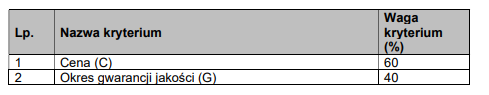 14.1.1. Kryterium „Cena” (C) - waga 60 % : Kryterium „Cena” będzie rozpatrywana na podstawie ceny brutto za wykonanie przedmiotu zamówienia, podanej przez Wykonawcę na Formularzu Oferty. Ilość punktów w tym kryterium zostanie obliczona na podstawie poniższego wzoru: 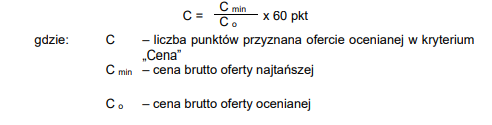 14.1.2. Kryterium „Okres gwarancji jakości” (G) – waga 40 % Ocena dokonana zostanie na podstawie okresu gwarancji podanego w latach zadeklarowanego                      przez Wykonawcę Formularzu ofertowym stanowiącym załącznik nr 1 do SWZ. Najkrótszy możliwy okres gwarancji jakości dopuszczony przez Zamawiającego: G min = 3 lata od dnia kolejnego po dacie odbioru robót. Najdłuższy możliwy okres gwarancji jakości przyjęty do oceny oferty przez Zamawiającego: G max = 5 lat od dnia kolejnego po dacie odbioru robót. Wykonawca może zaproponować okres gwarancji jakości w latach tj. 3 lub 4 lub 5 lat. Jeżeli Wykonawca zaproponuje okres gwarancji jakości dłuższy niż 5 lat to do oceny takiej oferty zostanie przyjęty okres 5 lat zaś do umowy wpisany zostanie okres gwarancji jakości wskazany przez Wykonawcę w formularzu ofertowym Oferty, w których: - nie zostanie zaoferowany okres gwarancji jakości (nie zostanie podany w Formularzu ofertowym) lub - będzie on krótszy niż 3 lata zostaną odrzucone na podstawie art. 226 ust. 1 pkt 5 ustawy Pzp. Ilość punktów w tym kryterium zostanie naliczona zgodnie z poniższa tabelą 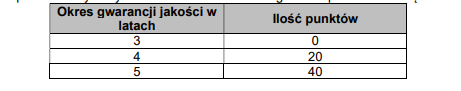 14.2. Zamawiający uzna za najkorzystniejszą ofertę Wykonawcy, który spełni warunki udziału w postępowaniu, a jego oferta nie będzie podlegać odrzuceniu oraz otrzyma największą liczbę punktów wyliczoną zgodnie ze wzorem: Ko = C + G gdzie: Ko – łączna ilość punktów dla ocenianej ofertyC – liczba punktów przyznana ofercie ocenianej w kryterium „Cena” G – liczba punktów przyznana ofercie ocenianej w kryterium „Długość okresu gwarancji jakości” 14.3. Zamawiający nie przewiduje aukcji elektronicznej. 14.4. Oferty będą oceniane w odniesieniu do najkorzystniejszych warunków przedstawionych przez Wykonawców w zakresie w/w kryterium. Oferta wypełniająca w najwyższym stopniu wymagania określone w powyższym kryterium otrzyma maksymalną liczbę punktów. Pozostałym Wykonawcom, spełniającym wymagania kryterialne przypisana zostanie odpowiednio mniejsza (proporcjonalnie mniejsza) liczba punktów. 14.5. Zamawiający zastosuje zaokrąglanie każdego wyniku do dwóch miejsc po przecinku. Rozdział 15. Informacje o formalnościach, jakie muszą zostać dopełnione po wyborze oferty w celu zawarcia umowy w sprawie zamówienia publicznego. 15.1. Wybranemu wykonawcy, zamawiający określi miejsce i termin podpisania umowy. 15.2. Osoby reprezentujące wykonawcę przy podpisywaniu umowy powinny posiadać ze sobą dokumenty potwierdzające ich umocowanie do podpisania umowy, o ile umocowanie to nie będzie wynikać z dokumentów załączonych do oferty. 15.3. Jeżeli oferta Wykonawców występujących wspólnie zostanie wybrana, Zamawiający zażąda przed zawarciem umowy w sprawie zamówienia publicznego, umowy regulującej współpracę tych Wykonawców. Rozdział 16. Projektowane postanowienia umowy w sprawie zamówienia publicznego, które zostaną wprowadzone do umowy w sprawie zamówienia publicznego. 16.1. Wszystkie istotne postanowienia umowy zawarte zostały we wzorze umowy stanowiącym załącznik nr 9 do niniejszej SWZ. 16.2. Zamawiający przewiduje możliwość wprowadzenia zmian do zawartej umowy, na podstawie art. 454-455 ustawy Pzp oraz postanowień Projektu umowy.Rozdział 17. Informacje dotyczące zabezpieczenia należytego wykonania umowy, jeżeli Zamawiający przewiduje obowiązek jego wniesienia. 17.1. Zamawiający żąda od Wykonawcy, którego oferta zostanie uznana za najkorzystniejszą wniesienia zabezpieczenia należytego wykonania umowy w wysokości 3% ceny brutto całkowitej podanej w ofercie. 17.2. Zabezpieczenie należytego wykonania umowy, zwane dalej „zabezpieczeniem” służy pokryciu roszczeń z tytułu niewykonania lub nienależytego wykonania umowy. 17.3. Zabezpieczenie należytego wykonania umowy może być wniesione wg wyboru wykonawcy w jednej lub w kilku następujących formach: a) pieniądzu, b) poręczeniach bankowych lub poręczeniach spółdzielczej kasy oszczędnościowo-kredytowej, z tym, że zobowiązanie kasy jest zawsze zobowiązaniem pieniężnym, c) gwarancjach bankowych, d) gwarancjach ubezpieczeniowych, e) poręczeniach udzielanych przez podmioty, o których mowa w art. 6b ust. 5 pkt 2 ustawy z dnia 9 listopada 2000 r. o utworzeniu Polskiej Agencji Rozwoju Przedsiębiorczości. 17.4. Zabezpieczenie wnoszone w pieniądzu wpłaca się przelewem na rachunek bankowy Zamawiającego w Banku Spółdzielczy w Łebie : Nr rachunku: 19 9324 0008 0000 3971 2000 0050  z dopiskiem: Zabezpieczenie – „Przetarg kanalizacja Wicko – Etap II” 17.5. Zabezpieczenie należytego wykonania umowy musi być wniesione najpóźniej w dniu podpisania umowy przez Zamawiającego, przed jej podpisaniem. Wniesienie zabezpieczenia w pieniądzu będzie uznane za skuteczne, jeżeli rachunek Zamawiającego zostanie uznany kwotą zabezpieczenia najpóźniej w dniu podpisania umowy, przed jej podpisaniem. 17.6. Wszelkie koszty i opłaty związane z ustanowieniem zabezpieczenia ponosi wyłącznie wykonawca.17.7. W trakcie realizacji umowy Wykonawca może dokonać zmiany formy zabezpieczenia należytego wykonania umowy, pod warunkiem, że zmiana formy zabezpieczenia zostanie dokonana z zachowaniem ciągłości zabezpieczenia i bez zmniejszenia jego wysokości. 17.8. W przypadku, gdy wystąpi konieczność przedłużenia terminu realizacji umowy, Wykonawca przed zawarciem aneksu, zobowiązany jest do przedłużenia terminu ważności zabezpieczenia wniesionego w formie innej niż pieniężna, albo jeśli nie jest to możliwe, do wniesienia nowego zabezpieczenia, na warunkach zaakceptowanych przez Zamawiającego, na okres wynikający z aneksu do umowy. 17.9 Zwrot Zabezpieczenia odbędzie się w następujący sposób: 1) Zamawiający zwraca zabezpieczenie w terminie 30 dni od dnia wykonania zamówienia i uznania przez zamawiającego za należycie wykonane. 2) Zamawiający może pozostawić na zabezpieczenie roszczeń z tytułu rękojmi za wady lub gwarancji kwotę nieprzekraczającą 30 % zabezpieczenia. 3) Kwota pozostawiona na zabezpieczenie roszczeń z tytułu rękojmi za wady lub gwarancji wynosi 30% wysokości zabezpieczenia. Kwota ta zostanie zwrócona nie później niż w 15 dniu po upływie terminu okresu rękojmi za wady lub gwarancji. Rozdział 18. Środki ochrony prawnej. 18.1. Wykonawcom, a także innemu podmiotowi, jeżeli ma lub miał interes w uzyskaniu zamówienia oraz poniósł lub może ponieść szkodę w wyniku naruszenia przez zamawiającego przepisów ustawy, przysługują środki ochrony prawnej na zasadach przewidzianych w dziale IX ustawy Pzp (art. 505–590 ustawy Pzp). 18.2. Na podstawie art. 505 ustawy Pzp: 1) Środki ochrony prawnej przysługują wykonawcy oraz innemu podmiotowi, jeżeli ma lub miał interes w uzyskaniu zamówienia oraz poniósł lub może ponieść szkodę w wyniku naruszenia przez zamawiającego przepisów ustawy. 2) Środki ochrony prawnej wobec ogłoszenia wszczynającego postępowanie o udzielenie zamówienia oraz dokumentów zamówienia przysługują również organizacjom wpisanym na listę, o której mowa w art. 469 pkt 15, oraz Rzecznikowi Małych i Średnich Przedsiębiorców. 18.2. Zgodnie z dyspozycją art. 513 ustawy Pzp, odwołanie przysługuje na: 1) niezgodną z przepisami ustawy czynność zamawiającego, podjętą w postępowaniu o udzielenie zamówienia, w tym na projektowane postanowienie umowy; 2) zaniechanie czynności w postępowaniu o udzielenie zamówienia, do której zamawiający był obowiązany na podstawie ustawy. 18.3. Na podstawie art. 514 ustawy Pzp: 1) Odwołanie wnosi się do Prezesa Izby. 2) Odwołujący przekazuje zamawiającemu odwołanie wniesione w formie elektronicznej albo postaci elektronicznej albo kopię tego odwołania, jeżeli zostało ono wniesione w formie pisemnej, przed upływem terminu do wniesienia odwołania w taki sposób, aby mógł on zapoznać się z jego treścią przed upływem tego terminu. 3) Domniemywa się, że zamawiający mógł zapoznać się z treścią odwołania przed upływem terminu do jego wniesienia, jeżeli przekazanie odpowiednio odwołania albo jego kopii nastąpiło przed upływem terminu do jego wniesienia przy użyciu środków komunikacji elektronicznej. 18.5. Na podstawie art. 515 ustawy Pzp odwołanie wnosi się w terminie: a) 5 dni od dnia przekazania informacji o czynności zamawiającego stanowiącej podstawę jego wniesienia, jeżeli informacja została przekazana przy użyciu środków komunikacji elektronicznej, b) 10 dni od dnia przekazania informacji o czynności zamawiającego stanowiącej podstawę jego wniesienia, jeżeli informacja została przekazana w sposób inny niż określony w lit. a. 18.6. Odwołanie wobec treści ogłoszenia wszczynającego postępowanie o udzielenie zamówienia lub wobec treści dokumentów zamówienia wnosi się w terminie 5 dni od dnia zamieszczenia ogłoszenia w Biuletynie Zamówień Publicznych lub dokumentów zamówienia na stronie internetowej. 18.7. Odwołanie w przypadkach innych niż wymienione w pkt. 18.5. i 18.6. wnosi się w terminie 5 dni od dnia, w którym powzięto lub przy zachowaniu należytej staranności można było powziąć wiadomość o okolicznościach stanowiących podstawę jego wniesienia. 18.8. Jeżeli Zamawiający nie przesłał wykonawcy zawiadomienia o wyborze najkorzystniejszej oferty odwołanie wnosi się nie później niż w terminie 15 dni od dnia zamieszczenia w Biuletynie Zamówień Publicznych ogłoszenia o wyniku postępowania. 18.9. Odwołanie wnosi się nie później niż w terminie miesiąca od dnia zawarcia umowy, jeżeli zamawiający nie zamieścił w Biuletynie Zamówień Publicznych ogłoszenia o wyniku postępowania.18.10. Odwołanie zawiera: 1) imię i nazwisko albo nazwę, miejsce zamieszkania albo siedzibę, numer telefonu oraz adres poczty elektronicznej odwołującego oraz imię i nazwisko przedstawiciela (przedstawicieli); 2) nazwę i siedzibę zamawiającego, numer telefonu oraz adres poczty elektronicznej zamawiającego;3) numer Powszechnego Elektronicznego Systemu Ewidencji Ludności (PESEL) lub NIP odwołującego będącego osobą fizyczną, jeżeli jest on obowiązany do jego posiadania albo posiada go nie mając takiego obowiązku; 4) numer w Krajowym Rejestrze Sądowym, a w przypadku jego braku – numer w innym właściwym rejestrze, ewidencji lub NIP odwołującego niebędącego osobą fizyczną, który nie ma obowiązku wpisu we właściwym rejestrze lub ewidencji, jeżeli jest on obowiązany do jego posiadania; 5) określenie przedmiotu zamówienia; 6) wskazanie numeru ogłoszenia w przypadku zamieszczenia w Biuletynie Zamówień Publicznych albo publikacji w Dzienniku Urzędowym Unii Europejskiej; 7) wskazanie czynności lub zaniechania czynności zamawiającego, której zarzuca się niezgodność z przepisami ustawy, lub wskazanie zaniechania przeprowadzenia postępowania o udzielenie zamówienia lub zorganizowania konkursu na podstawie ustawy; 8) zwięzłe przedstawienie zarzutów; 9) żądanie co do sposobu rozstrzygnięcia odwołania; 10) wskazanie okoliczności faktycznych i prawnych uzasadniających wniesienie odwołania oraz dowodów na poparcie przytoczonych okoliczności; 11) podpis odwołującego albo jego przedstawiciela lub przedstawicieli; 12) wykaz załączników. Do odwołania dołącza się: 1) dowód uiszczenia wpisu od odwołania w wymaganej wysokości; 2) dowód przekazania odpowiednio odwołania albo jego kopii zamawiającemu; 3) dokument potwierdzający umocowanie do reprezentowania odwołującego. 18.11. Ponadto, zgodnie z art. 579 ustawy Pzp, na orzeczenie Izby oraz postanowienie Prezesa Izby, o którym mowa w art. 519 ust. 1 ustawy Pzp, stronom oraz uczestnikom postępowania odwoławczego przysługuje skarga do sądu. 18.12. W postępowaniu toczącym się wskutek wniesienia skargi stosuje się odpowiednio przepisy ustawy z dnia 17 listopada 1964 r. – Kodeks postępowania cywilnego o apelacji, jeżeli przepisy ustawy Pzp. 18.13.Skargę, o której mowa powyżej wnosi się do Sądu Okręgowego w Warszawie – sądu zamówień publicznych. 18.14. Szczegółowe informacje dotyczące środków ochrony prawnej określone są w Dziale IX „Środki ochrony prawnej” ustawy Pzp.  Rozdział 19. Opis części zamówienia, jeżeli zamawiający dopuszcza składanie ofert częściowych. Zamawiający nie dopuszcza składania ofertowych.Rozdział 20. Maksymalna liczba wykonawców, z którymi zamawiający zawrze umowę ramową, jeżeli zamawiający przewiduje zawarcie umowy ramowej. Zamawiający nie przewiduje zawarcia umowy ramowej. Rozdział 21. Informacja o przewidywanych zamówieniach, o których mowa w art. 214 ust. 1 pkt 7 i 8, jeżeli Zamawiający przewiduje udzielenie takich zamówień. Zamawiający nie przewiduje udzielania zamówień, o których mowa w art. 214 ust.1 pkt 7 i 8 ustawy Prawo zamówień publicznych. Rozdział 22. Informacje dotyczące ofert wariantowych, w tym informacje o sposobie przedstawiania ofert wariantowych oraz minimalne warunki, jakim muszą odpowiadać oferty wariantowe.22.1 Zamawiający nie wymaga oraz nie dopuszcza składania ofert wariantowych. 22.2 Oferty niejednoznaczne (zawierające propozycje rozwiązań alternatywnych lub wariantowych) będą odrzucone. Rozdział 23. Informacje dotyczące przeprowadzenia przez wykonawcę wizji lokalnej lub sprawdzenia przez niego dokumentów niezbędnych do realizacji zamówienia, o których mowa w art. 131 ust. 2, jeżeli Zamawiający przewiduje możliwość albo wymaga złożenia oferty po odbyciu wizji lokalnej lub sprawdzeniu tych dokumentów. Zamawiający nie wymaga przeprowadzenia przez Wykonawcę wizji lokalnej lub sprawdzenia przez niego dokumentów niezbędnych do realizacji zamówienia, o których mowa w art. 131 ust. 2 ustawy Pzp. Rozdział 24. Informacje dotyczące walut obcych, w jakich mogą być prowadzone rozliczenia między Zamawiającym a Wykonawcą, jeżeli Zamawiający przewiduje rozliczenia w walutach obcych. Wszelkie rozliczenia między Zamawiającym a Wykonawcą będą prowadzone wyłącznie w złotych polskich. Zamawiający nie przewiduje rozliczenia w walutach obcych. Rozdział 25. Informacje o przewidywanym wyborze najkorzystniejszej oferty z zastosowaniem aukcji elektronicznej wraz z informacjami, o których mowa w art. 230, jeżeli Zamawiający przewiduje aukcję elektroniczną. Zamawiający nie przewiduje wyboru najkorzystniejszej oferty z zastosowaniem aukcji elektronicznej. Rozdział 26. Wysokość zwrotu kosztów udziału w postępowaniu, jeżeli zamawiający przewiduje ich zwrot. Zamawiający nie przewiduje zwrotu kosztów udziału w postępowaniu. Rozdział 27. Wymagania w zakresie zatrudnienia na podstawie stosunku pracy, w okolicznościach, o których mowa w art. 95 ustawy Pzp, jeżeli Zamawiający przewiduje takie wymagania. 27.1. Na podstawie art. 95 ust.1 Pzp Zamawiający wymaga zatrudnienia przez Wykonawcę lub podwykonawcę na podstawie umowy o pracę (art. 22 § 1 Kodeksu pracy) wszystkich pracowników, którzy będą wykonywać czynności w zakresie realizacji przedmiotu zamówienia tj. czynności związane z wykonywaniem robót budowlanych w trakcie realizacji zamówienia. Wymóg zatrudnienia nie dotyczy osób kierujących budową, osób wykonujących usługi sprzętowe i transportowe oraz osób wykonujących dostawy materiałów budowlanych, o ile czynności te nie stanowią stosunku pracy na gruncie przepisów Kodeksu pracy (np. samozatrudnienie). 27.1.1. W trakcie realizacji zamówienia Zamawiający uprawniony jest do wykonywania czynności kontrolnych wobec Wykonawcy odnośnie spełniania przez Wykonawcę lub podwykonawcę wymogu zatrudnienia na podstawie umowy o pracę osób wykonujących wskazane w pkt 27.1. czynności. Zamawiający uprawniony jest w szczególności do: 1) żądania oświadczeń i dokumentów w zakresie potwierdzenia spełniania ww. wymogów i dokonywania ich oceny, 2) żądania wyjaśnień w przypadku wątpliwości w zakresie potwierdzenia spełniania ww. wymogów, 3) przeprowadzania kontroli na miejscu wykonywania świadczenia. 27.1.2. W trakcie realizacji zamówienia na każde wezwanie Zamawiającego w wyznaczonym w tym wezwaniu terminie wykonawca przedłoży Zamawiającemu wskazane poniżej dowody w celu potwierdzenia spełnienia wymogu zatrudnienia na podstawie umowy o pracę przez wykonawcę lub podwykonawcę osób wykonujących wskazane w pkt 27.1. czynności w trakcie realizacji zamówienia: - oświadczenie Wykonawcy lub podwykonawcy o zatrudnieniu na podstawie umowy o pracę osób wykonujących czynności, których dotyczy wezwanie zamawiającego. Oświadczenie to powinno zawierać w szczególności: dokładne określenie podmiotu składającego oświadczenie, datę złożenia oświadczenia, wskazanie, że objęte wezwaniem czynności wykonują osoby zatrudnione na podstawie umowy o pracę wraz ze wskazaniem liczby tych osób, imion i nazwisk tych osób, rodzaju umowy o pracę i wymiaru etatu oraz podpis osoby uprawnionej do złożenia oświadczenia w imieniu wykonawcy lub podwykonawcy; - poświadczoną za zgodność z oryginałem odpowiednio przez wykonawcę lub podwykonawcę kopię umowy/umów o pracę osób wykonujących w trakcie realizacji zamówienia czynności, których dotyczy ww. oświadczenie wykonawcy lub podwykonawcy (wraz z dokumentem regulującym zakres obowiązków, jeżeli został sporządzony). Kopia umowy/umów powinna zostać zanonimizowana w sposób zapewniający ochronę danych osobowych pracowników. Imię i nazwisko pracownika nie podlega anonimizacji. Informacje takie jak: data zawarcia umowy, rodzaj umowy o pracę i wymiar etatu powinny być możliwe do zidentyfikowania. 27.1.3. Nieprzedłożenie przez Wykonawcę dokumentów w terminie wskazanym przez Zamawiającego bądź też przedstawienie dokumentów, które nie będą potwierdzać spełnienia wymagań, o których mowa w pkt 27.1.1 będzie traktowane jako niespełnienie obowiązku zatrudnienia osób na podstawie umowy o pracę. 27.1.4. Za niespełnienie wymogu zatrudnienia osób, o których mowa w pkt 27.1 na podstawie umowy o pracę w rozumieniu przepisu Kodeksu Pracy – Wykonawca zapłaci Zamawiającemu kary umowne w wysokości 1.000,00 zł za każdy stwierdzony przypadek skierowania do wykonywania prac osoby nie zatrudnionej na podstawie umowy o pracę w rozumieniu przepisów Kodeksu Pracy (kara może być nakładana wielokrotnie wobec tej samej osoby, jeżeli Zamawiający podczas kolejnej kontroli stwierdzi, że nie jest ona zatrudniona na umowę o pracę). 27.1.5. Zamawiający zastrzega sobie możliwość kontroli zatrudnienia ww. osób przez okres realizacji wykonywanych przez nich czynności. W przypadku uniemożliwienia Zamawiającemu kontroli przez Wykonawcę obowiązku, o którym mowa w pkt 27.1 Zamawiającemu przysługuje kara umowna w wysokości 1.000,00 zł za każde uniemożliwienie przeprowadzenia takiej kontroli. Rozdział 28. Wymagania w zakresie zatrudnienia osób, o których mowa w art. 96 ust. 2 pkt 2 ustawy Pzp, jeżeli Zamawiający przewiduje takie wymagania. Zamawiający nie przewiduje wymagań wskazanych w art. 96 ust. 2 pkt 2 ustawy Pzp. Rozdział 29. Wymóg lub możliwość złożenia oferty w postaci katalogów elektronicznych lub dołączenia katalogów elektronicznych do oferty, w sytuacji określonej w art. 93 ustawy Pzp. 29.1. Zamawiający nie wymaga złożenia oferty w postaci katalogów elektronicznych. 29.2. Zamawiający nie dopuszcza złożenia oferty w postaci katalogów elektronicznych. Rozdział 30. Informacje o zastrzeżeniu możliwości ubiegania się o udzielenie zamówienia wyłącznie przez wykonawców, o których mowa w art. 94 ustawy Pzp, jeżeli Zamawiający przewiduje takie wymagania. Zamawiający nie zastrzega możliwości ubiegania się o udzielenie zamówienia wyłącznie przez wykonawców, o których mowa w art. 94 ustawy Pzp, tj. mających status zakładu pracy chronionej, spółdzielnie socjalne oraz innych wykonawców, których głównym celem lub głównym celem działalności ich wyodrębnionych organizacyjnie jednostek, które będą realizowały zamówienie, jest społeczna i zawodowa integracja osób społecznie marginalizowanych. Rozdział 31. Informacje o obowiązku osobistego wykonania przez Wykonawcę kluczowych zadań, jeżeli Zamawiający dokonuje takiego zastrzeżenia zgodnie z art. 60 i art. 121. Zamawiający nie wymaga obowiązku osobistego wykonania przez Wykonawcę kluczowych zadań zgodnie z art. 60 i art. 121 ustawy Pzp. Rozdział 32. Podwykonawcy. 32.1. Wykonawca może powierzyć wykonanie części zamówienia Podwykonawcy. 32.2. Zamawiający wymaga wskazania przez Wykonawcę, w ofercie, części zamówienia, których wykonanie zamierza powierzyć podwykonawcom, oraz podania nazw ewentualnych podwykonawców, jeżeli są już znani. W/w informacje Wykonawca wskazuje w Formularzu ofertowym stanowiącego załącznik nr 1 do SWZ. W przypadku, kiedy Wykonawca nie wskaże w Formularzu ofertowym części, którą zamierza powierzyć podwykonawcom, wówczas Zamawiający przyjmie, że Wykonawca zrealizuje zamówienie samodzielnie. 32.3. Wymagania dotyczące umowy o podwykonawstwo zawarte są w projekcie umowy stanowiącym integralną część SWZ. 32.4. Zamawiający nie zastrzega obowiązku osobistego wykonania przez Wykonawcę kluczowych części zamówienia o którym mowa w art. 60 i 121 ustawy Pzp. 32.5. Zamawiający nie bada podstaw wykluczenia wobec podwykonawcy, z wyjątkiem podwykonawcy na którego zasoby wykonawca powołuje się w celu potwierdzenia spełnienia warunków udziału w postępowaniu. 
32.6. Jeżeli zmiana albo rezygnacja z podwykonawcy dotyczy podmiotu, na którego zasoby Wykonawca powołał się, na zasadach określonych w art. 118 ust. 1 ustawy Pzp, w celu wykazania spełnienia warunku udziału w postępowaniu, Wykonawca jest zobowiązany wykazać Zamawiającemu, że proponowany inny podwykonawca lub Wykonawca samodzielnie spełnia je w stopniu nie mniejszym niż podwykonawca, na którego zasoby wykonawca powołał się w trakcie postępowania o udzielenie zamówienia. 32.7. Powierzenie wykonania części zamówienia podwykonawcom nie zwalnia wykonawcy z odpowiedzialności za należyte wykonanie tego zamówienia. Rozdział 33. Ochrona danych osobowych 33.1. Zgodnie z art. 13 ust. 1 i 2 i art. 14 rozporządzenia Parlamentu Europejskiego i Rady (UE) 2016/679 z dnia 27 kwietnia 2016 r. w sprawie ochrony osób fizycznych w związku z przetwarzaniem danych osobowych i w sprawie swobodnego przepływu takich danych oraz uchylenia dyrektywy 95/46/WE (ogólne rozporządzenie o ochronie danych) (Dz. Urz. UE L 119 z 04.05.2016, str. 1), dalej „RODO”, informuję, że: administratorem Pani/Pana danych osobowych jest Wójt Gminy Wicko z siedzibą w Wicku przy ulicy Słupskiej 9.  z inspektorem ochrony danych osobowych należy kontaktować się poprzez skrzynkę email iod@wicko.pl. Pani/Pana dane osobowe przetwarzane będą na podstawie art. 6 ust. 1 lit. c RODO w celu związanym z postępowaniem o udzielenie zamówienia publicznego pn.: „Zaprojektowanie i budowa sieci kanalizacji sanitarnej (wraz z sięgaczami/przyłączami do granicy działek zabudowanych i odcinka sieci kanalizacji wodociągowej (wraz z przepięciem istniejących przyłączy) w miejscowości Wicko” prowadzonym w trybie podstawowym; realizowanym w interesie publicznym, wypełnienia obowiązku prawnego ciążącego na administratorze oraz wykonania umowy, której stroną jest osoba, której dane dotyczą̨ . odbiorcami Pani/Pana danych osobowych będą osoby lub podmioty, którym udostępniona zostanie dokumentacja postępowania w oparciu o art. 18 oraz art. 74 ust. 4 ustawy z dnia 11 września 2019 r. – Prawo zamówień publicznych, dalej „ustawa Pzp”; oraz przepisów szczególnych. Podanie danych osobowych jest warunkiem zawarcia umowy a odmowa podania danych będzie skutkowała odrzuceniem oferty i wykluczeniem wykonawcy. obowiązek podania przez Panią/Pana danych osobowych bezpośrednio Pani/Pana dotyczących jest wymogiem ustawowym określonym w przepisach ustawy Pzp, związanym z udziałem w postępowaniu o udzielenie zamówienia publicznego; konsekwencje niepodania określonych danych wynikają z ustawy Pzp;  Pani/Pana dane osobowe będą przechowywane:  zgodnie z art. 78 ust. 1 i 4 ustawy Pzp, przez okres 4 lat od dnia zakończenia postępowania o udzielenie zamówienia, a jeżeli czas trwania umowy przekracza 4 lata, okres przechowywania obejmuje cały czas trwania umowy;  zgodnie z Rozporządzeniem Prezesa Rady Ministrów w sprawie instrukcji kancelaryjnej, jednolitych rzeczowych wykazów akt oraz instrukcji w sprawie organizacji i zakresu działania archiwów zakładowych do czasu zakończenia okresu archiwizacji danych związanych z postępowaniem - dokumentacja zamówień publicznych przez okres 5 lat, umowa zawarta w wyniku postępowania 10 lat; do czasu zakończenia okresu archiwizacji danych związanych z postępowaniem zgodnie z obowiązującymi przepisami prawa; w odniesieniu do Pani/Pana danych osobowych decyzje nie będą podejmowane w sposób zautomatyzowany, stosowanie do art. 22 RODO;posiada Pani/Pan:  na podstawie art. 15 RODO prawo dostępu do danych osobowych Pani/Pana dotyczących;  na podstawie art. 16 RODO prawo do sprostowania Pani/Pana danych osobowych *;  na podstawie art. 18 RODO prawo żądania od administratora ograniczenia przetwarzania danych osobowych z zastrzeżeniem przypadków, o których mowa w art. 18 ust. 2 RODO **;  prawo do wniesienia skargi do Prezesa Urzędu Ochrony Danych Osobowych, gdy uzna Pani/Pan, że przetwarzanie danych osobowych Pani/Pana dotyczących narusza przepisy RODO; nie przysługuje Pani/Panu:  w związku z art. 17 ust. 3 lit. b, d lub e RODO prawo do usunięcia danych osobowych;  prawo do przenoszenia danych osobowych, o którym mowa w art. 20 RODO;  na podstawie art. 21 RODO prawo sprzeciwu, wobec przetwarzania danych osobowych, gdyż podstawą prawną przetwarzania Pani/Pana danych osobowych jest art. 6 ust. 1 lit. c RODO. * Wyjaśnienie: skorzystanie z prawa do sprostowania nie może skutkować zmianą wyniku postępowania o udzielenie zamówienia publicznego ani zmianą postanowień umowy w zakresie niezgodnym z ustawą Pzp oraz nie może naruszać integralności protokołu oraz jego załączników. ** Wyjaśnienie: prawo do ograniczenia przetwarzania nie ma zastosowania w odniesieniu do przechowywania, w celu zapewnienia korzystania ze środków ochrony prawnej lub w celu ochrony praw innej osoby fizycznej lub prawnej, lub z uwagi na ważne względy interesu publicznego Unii Europejskiej lub państwa członkowskiego. Rozdział 34. Wykaz załączników. 1) załącznik nr 1 – formularz ofertowy 2) załącznik nr 2 – wzór oświadczenia Wykonawcy dotyczącego spełniania warunków udziału w postępowaniu, 3) załącznik nr 3 – wzór oświadczenia Wykonawcy o niepodleganiu wykluczeniu z postępowania, 4) załącznik nr 4 – druk wykazu wykonanych robót budowlanych w okresie ostatnich pięciu lat przed upływem terminu składania ofert, 5) załącznik nr 5 – druk wykazu osób, które będą uczestniczyć w wykonywaniu zamówienia, 6) załącznik nr 6 – wzór oświadczenia Wykonawców wspólnie ubiegających się o udzielenie zamówienia, 7) załącznik nr 7 – wzór zobowiązania podmiotu udostępniającego zasoby na potrzeby realizacji zamówienia, 8) załącznik nr 8 – wzór oświadczenia Podmiotu udostępniającego zasoby,9) załącznik nr 9 – wzór umowy, 10) załącznik nr 10 – Program funkcjonalno-użytkowy.